«Академия Лета»МБОУ «СОШ №58»Летний лагерь дневного пребывания 16.06.202111 день смены Внутри отрядов прошли веселые старты: ребята подготовили названия команд, девизы, творческие номера и поучаствовали в состязаниях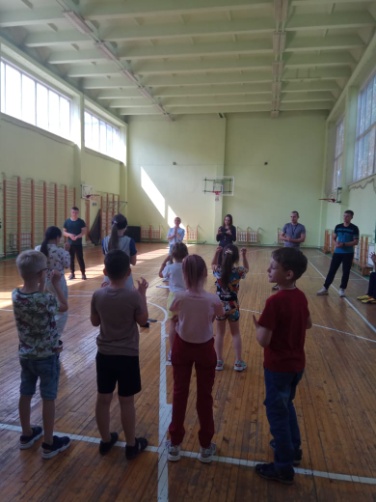 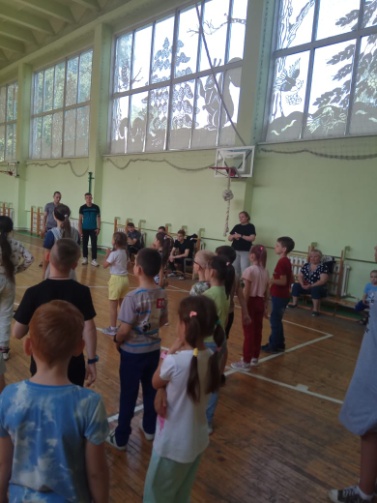 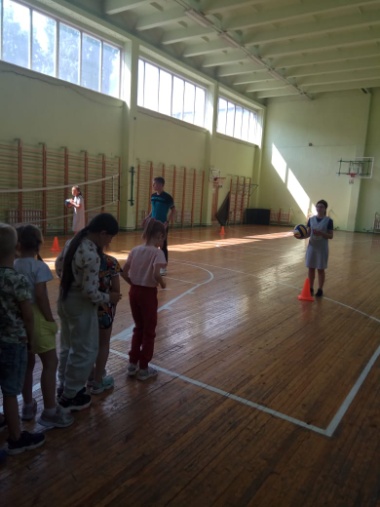 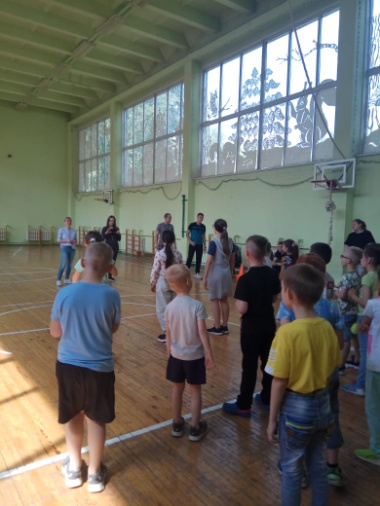 На кружке ИЗО, делали «Пушистиков» из ниток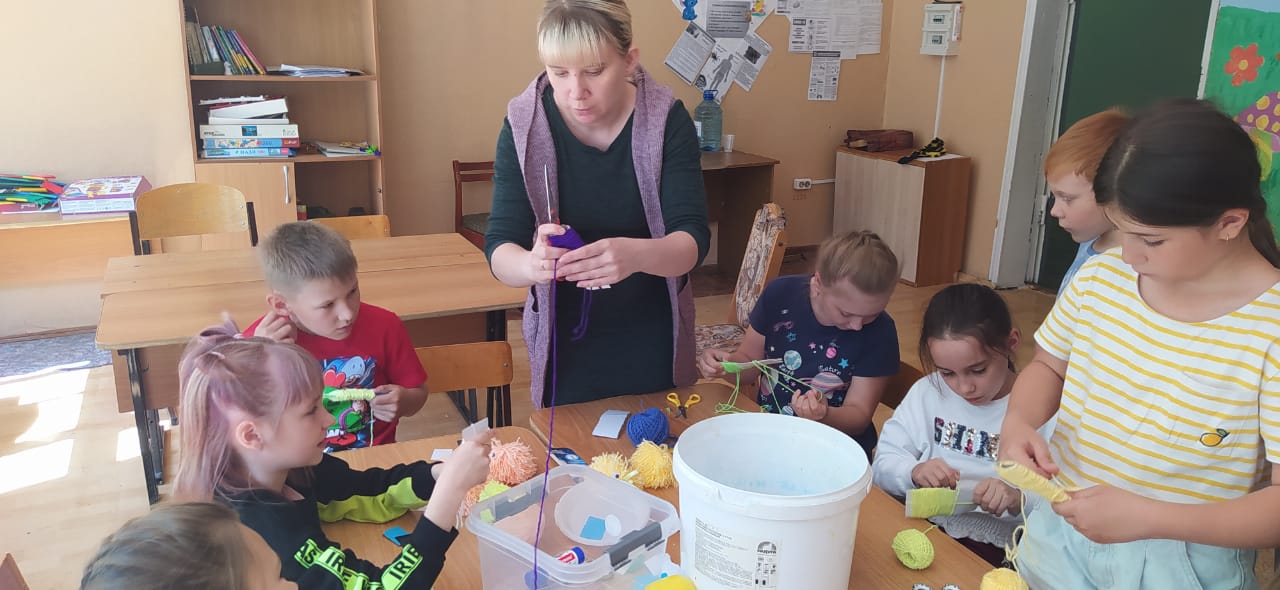 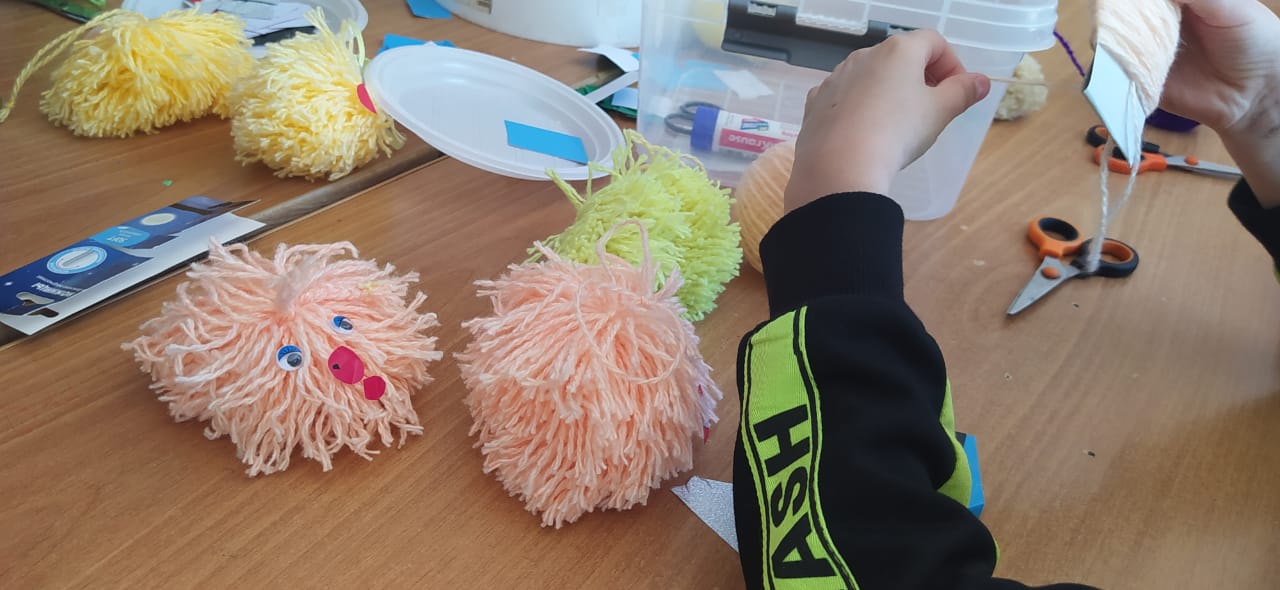 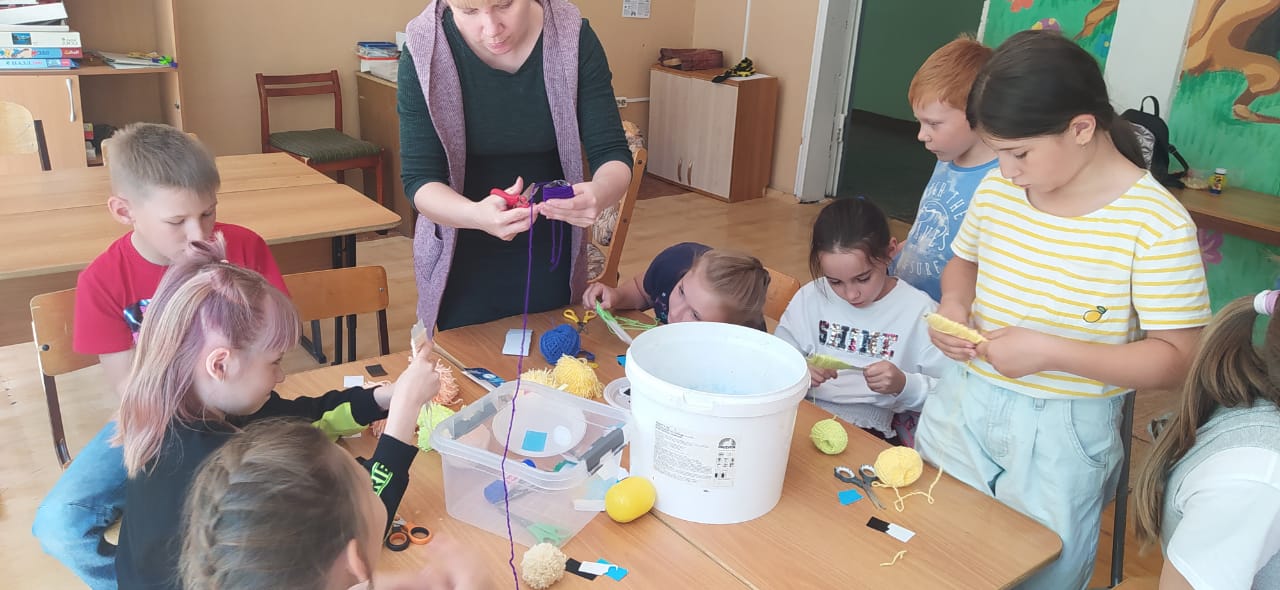 